Ergebnisse: R A I F F E I S E N  -  B E Z I R K S C U P    2018 / 2019    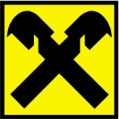  R A I F F E I S E N  -  B E Z I R K S C U P    2018 / 2019     R A I F F E I S E N  -  B E Z I R K S C U P    2018 / 2019     R A I F F E I S E N  -  B E Z I R K S C U P    2018 / 2019     R A I F F E I S E N  -  B E Z I R K S C U P    2018 / 2019     R A I F F E I S E N  -  B E Z I R K S C U P    2018 / 2019     R A I F F E I S E N  -  B E Z I R K S C U P    2018 / 2019     R A I F F E I S E N  -  B E Z I R K S C U P    2018 / 2019     R A I F F E I S E N  -  B E Z I R K S C U P    2018 / 2019     R A I F F E I S E N  -  B E Z I R K S C U P    2018 / 2019     R A I F F E I S E N  -  B E Z I R K S C U P    2018 / 2019     R A I F F E I S E N  -  B E Z I R K S C U P    2018 / 2019     R A I F F E I S E N  -  B E Z I R K S C U P    2018 / 2019     R A I F F E I S E N  -  B E Z I R K S C U P    2018 / 2019    www.bv-deutschlandsberg-nord.atwww.bv-deutschlandsberg-nord.atwww.bv-deutschlandsberg-nord.atwww.bv-deutschlandsberg-nord.atwww.bv-deutschlandsberg-nord.atwww.bv-deutschlandsberg-nord.atwww.bv-deutschlandsberg-nord.atwww.bv-deutschlandsberg-nord.atwww.bv-deutschlandsberg-nord.atwww.bv-deutschlandsberg-nord.atwww.bv-deutschlandsberg-nord.atwww.bv-deutschlandsberg-nord.atwww.bv-deutschlandsberg-nord.atwww.bv-deutschlandsberg-nord.atGruppe ATabelle:Tabelle:PktDiff.SP1.ESV WIESELSDORF I -  RB PredingESV WIESELSDORF I -  RB PredingESV WIESELSDORF I -  RB PredingESV WIESELSDORF I -  RB PredingESV WIESELSDORF I -  RB Preding129212.ESV BAD GAMS I -  Herk Dach - Kfz JaukESV BAD GAMS I -  Herk Dach - Kfz JaukESV BAD GAMS I -  Herk Dach - Kfz JaukESV BAD GAMS I -  Herk Dach - Kfz JaukESV BAD GAMS I -  Herk Dach - Kfz Jauk117613.HSV MAHLER -  Gasthaus Klapsch u. Cafe SaltoHSV MAHLER -  Gasthaus Klapsch u. Cafe SaltoHSV MAHLER -  Gasthaus Klapsch u. Cafe SaltoHSV MAHLER -  Gasthaus Klapsch u. Cafe SaltoHSV MAHLER -  Gasthaus Klapsch u. Cafe Salto85414.SSV MARHOF -  Natursteine RathSSV MARHOF -  Natursteine RathSSV MARHOF -  Natursteine RathSSV MARHOF -  Natursteine RathSSV MARHOF -  Natursteine Rath71415.ESV LANNACH II  -  GH NiggasESV LANNACH II  -  GH NiggasESV LANNACH II  -  GH NiggasESV LANNACH II  -  GH NiggasESV LANNACH II  -  GH Niggas7-316.ESV ST.JOSEF I -  GH JosefiwirtESV ST.JOSEF I -  GH JosefiwirtESV ST.JOSEF I -  GH JosefiwirtESV ST.JOSEF I -  GH JosefiwirtESV ST.JOSEF I -  GH Josefiwirt5317.ESV VOCHERA -  Raiffeisenbank Groß St. FlorianESV VOCHERA -  Raiffeisenbank Groß St. FlorianESV VOCHERA -  Raiffeisenbank Groß St. FlorianESV VOCHERA -  Raiffeisenbank Groß St. FlorianESV VOCHERA -  Raiffeisenbank Groß St. Florian5-1418.ESV SCHLIEB -  Erdbau RojkoESV SCHLIEB -  Erdbau RojkoESV SCHLIEB -  Erdbau RojkoESV SCHLIEB -  Erdbau RojkoESV SCHLIEB -  Erdbau Rojko4-5419.DSC FELLNER -   Buschenschank FellnerDSC FELLNER -   Buschenschank FellnerDSC FELLNER -   Buschenschank FellnerDSC FELLNER -   Buschenschank FellnerDSC FELLNER -   Buschenschank Fellner1-76110.ESV RASSACH -  Hagebau WallnerESV RASSACH -  Hagebau WallnerESV RASSACH -  Hagebau WallnerESV RASSACH -  Hagebau WallnerESV RASSACH -  Hagebau Wallner0-921ESV LANNACH II -ESV ST.JOSEF I7:580:83ESV BAD GAMS I-DSC FELLNER11:1120:44ESV WIESELSDORF I-ESV RASSACH12:0128:36ESV SCHLIEB-HSV MAHLER4:851:105ESV VOCHERA-SSV MARHOF5:770:84